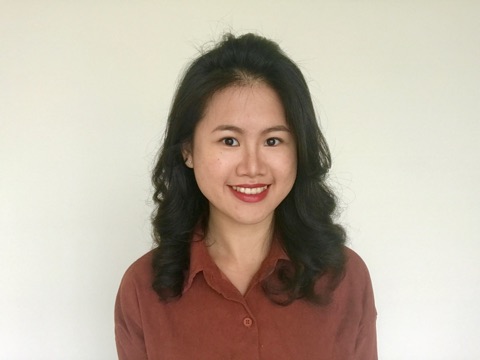 藍云圻• (886)939635178 • andrealin625@gmail.com台灣南投縣南投市彰南路三段320號54068學歷國立政治大學 	台北，台灣外國語文學院英國語文學系學士                                               2019畢業外語專長商管學分學程	相關修習課程: 經濟學 / 管理學 / 會計學 / 行銷管理 / 微積分 / 統計學 / 商事法 / 商用英語 / 英語口語訓練 / 翻譯理論 / 翻譯技巧與實務 / 口譯UNIVERSIDAD CARLOS iii DE MADRID 	馬德里，西班牙BACHELOR OF BUSINESS ADMINISTRATION                                    2019畢業•	相關修習課程: International Business Management/ Advertisement & Communication/ Consumer    Behavior/ Image Theory/ Spanish B1 工作經歷艾莎妮亞名床 / 高成床業行 	台中，台灣行銷業務 / 社群行銷 / 顧客關係維護	 2013/06 – 迄今商品行銷，公司網站設計與管理，社群軟體經營維護五年以上行銷經驗，提高成交率至80%創設公司網站，設計網頁版面配置，優化官網架構，撰寫品牌廣告文案，提升品牌知名度競爭者分析，執行線上品牌口碑營造活動，提升粉專觸及人數至5000人，社群軟體營運與顧客互動成本估計，人事管理，工作合約擬定統籌規劃新廠開幕酒會，餐食籌備，設備租借，演奏樂團招聘，現場活動場控，參與人數100人以上璞萃科技管理顧問有限公司                                                  台北，台灣BD/OP 實習生                                                             2018.07-09品牌書/landing page設計產品營運管理與翻譯校稿國內外客戶開發新南向國家文化藝術節                                                     台北，台灣英文翻譯人員 / 接待人員                                                      2018.05事前活動籌劃 協助口譯活動致詞接待外賓 2018 Hit FinTech金融科技高峰會                                            台北，台灣外賓接待員                                                                   2018.04接待外賓 / 講者協助貴賓 / 媒體 / 一般觀眾報到分流以及機動支援會議場地布置英語教學 	台北，台灣家教 	2015.10 – 迄今依照顧客需求，提供客製化教材結合多媒體教材與節慶活動，增加課程靈活度及有趣性，以提升教學效率  長頸鹿文化事業股份有限公司	台中，台灣導師 	2015.07 – 2015.09管理中小學生班級，教授英語課程課業輔導與課程活動設計國立政治大學英國語文學系 	台北，台灣活動總召與場控 	2015.10籌劃系學會節慶活動，參與人數60人以上場地租借，餐食籌備，活動籌劃，職務分配與調度，主持人招募與驗收，現場活動流程控管TMUN Junior台北模擬聯合國高中生特別會議                                 台北，台灣                                                                                   接待人員 / 活動籌備                                                          2014.12                                              事前活動籌劃 接待會議代表 專業技能 / 軟體應用 / 興趣活動語言能力: 中文精通; 英文流利 (多益: 930 / 托福: 113); 西班牙語中等B1-B2; 印尼馬來語日常溝通 軟體技巧: MS Office; Photoshop; Adobe Illustrator; WordPress.org 技能證照: 國立政治大學外語專長商管學分學程Business & Management Program for Students with Specialty of Foreign Languages; 國際貿易大會考(ITEC)興趣活動: 志工活動; 旅遊; 語言交換; 重量訓練; 瑜珈; 烘焙; 美食攝影; UI/UX 網頁設計